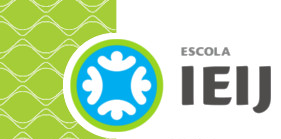 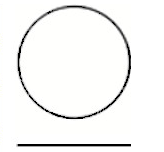  água na luaQuestão 1Antares (Alfa Scorpii ou Alfa do Escorpião) é a estrela mais brilhante da constelação do Escorpião e uma das 20 estrelas mais brilhante do céu. Ela tem um diâmetro de cerca de 900 vezes (Baade, R. & Reimers, D., Astronomy and Astrophysics 474 (1): 229–237, 2007) o diâmetro do Sol e é uma Supergigante Vermelha. Veja ilustração abaixo comparando Antares e o Sol, quase em escala, pois o Sol está maior do que deveria estar. 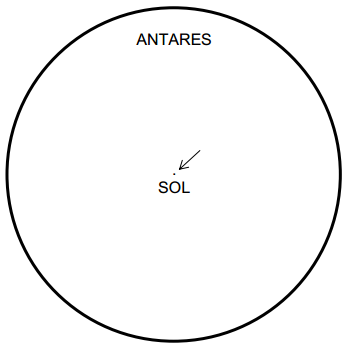 Pergunta 1a) Se colocada na posição do Sol, Antares, por seu tamanho, envolveria até além da órbita de Marte. Considerando o diâmetro do Sol como sendo de 1.400.000 km e sabendo que 1 Unidade Astronômica (U.A.) = 150.000.000 km, calcule o diâmetro da estrela Antares em U.A. Atenção: É necessário explicitar as contas.1b) Calcule quantas estrelas iguais ao Sol cabem dentro de Antares. Atenção: Evite contas desnecessárias! Faça uma única razão: Volume de Antares dividido pelo Volume do Sol.Questão 2Estação espacial Mir permaneceu em órbita por 15 anos e circulou a Terra cerca de 86 500 vezes durante seu tempo no espaço. A estadia mais longa de um cosmonauta no Mir era cerca de 680 dias.Aproximadamente, quantas vezes este cosmonauta voou em torno da Terra? Explique sua resposta.1101 10011 000 110 000Questão 3a) Simplificadamente dizemos que um eclipse do Sol ocorre quando a Lua passa na frente dele e o da Lua quando ela passa dentro da sombra da Terra, a qual é opaca e iluminada pelo Sol, como você sabe. Escreva C para certo ou E para errado na frente de cada afirmação abaixo: Eclipses lunares só ocorrem na Lua Cheia.__________________________________Quando os eclipses solares estão ocorrendo podem ser vistos por todos na Terra. ___________________O tipo de eclipse representado esquematicamente na figura acima é um eclipse solar. ________________Os eclipses solares e lunares estão relacionados com os solstícios e equinócios, respectivamente. ________________________________b) Escreva, agora, o que você entende por eclipse lunar. 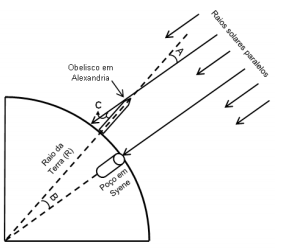 Questão 4Num círculo, de raio R, seu comprimento mede 2 π R, (use π = 3) e temos 360 graus. Eratóstenes (cerca de 276 a.C. – 193 a.C.), sábio grego, nascido em Cirene e falecido em Alexandria, diretor da grande biblioteca desta cidade, no Egito, sabia disso. E também sabia que num certo dia, ao meio dia, em Syene, atual Assuã, uma cidade a 800 km de Alexandria, ao Sul do Egito, o Sol incidia diretamente no fundo de um poço e nenhum obelisco projetava sombra neste instante. Porém no mesmo dia, em Alexandria, um obelisco projetava uma sombra! Tal fato só seria possível se a Terra fosse esférica, concluiu ele. Eratóstenes mediu o ângulo C, indicado na figura e encontrou o valor de 7º (sete graus). Com isso ele determinou o raio da Terra (R). Determine o valor encontrado por Eratóstenes para o raio da Terra. Questão 5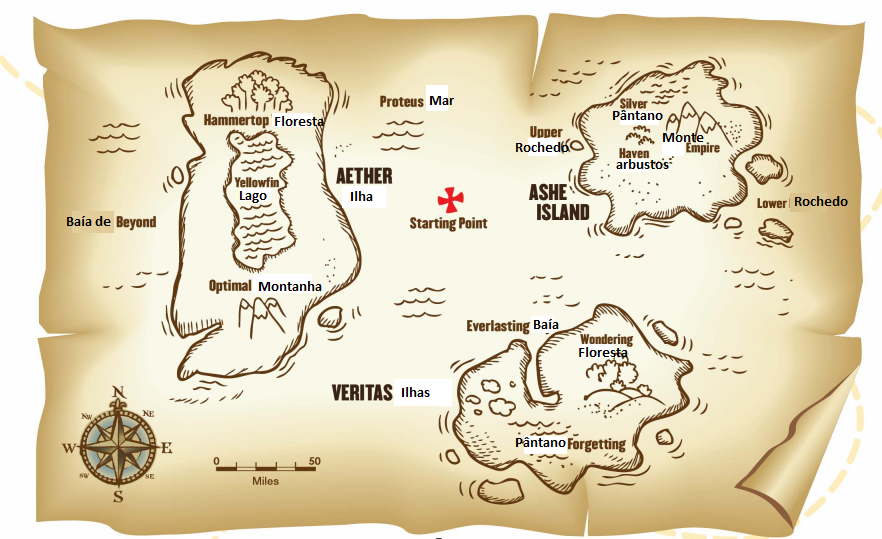 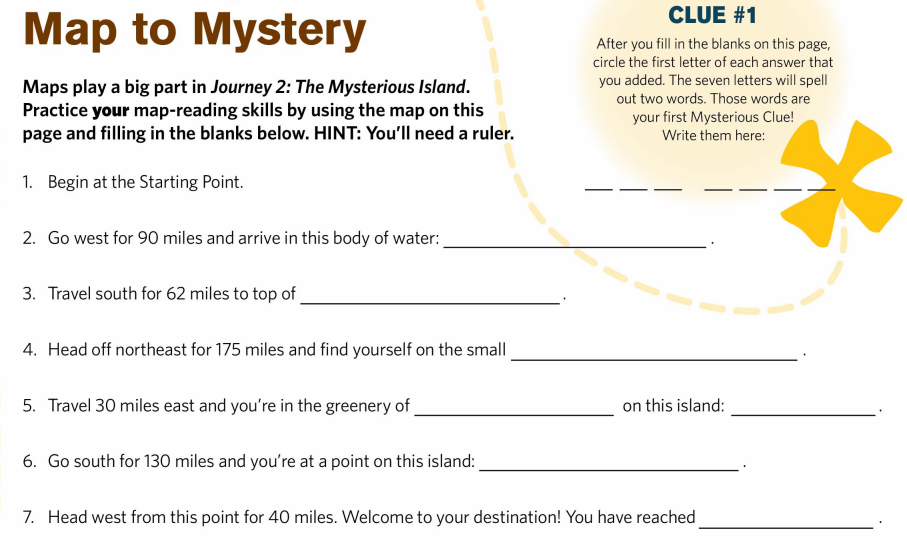 